Управление образованияАдминистрация городской Киселевский округМуниципальное бюджетное дошкольное образовательное учреждениеДетский сад №49 комбинированного видаТворческая работа«Мой город»                                                                      Ефименко Т.И.                                                                      Воспитатель                                     Первая квалификационная категорияНе каждый в стране нашей знает,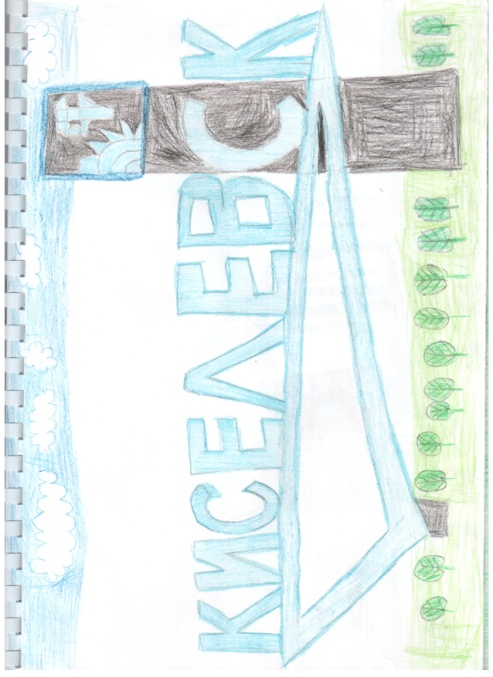 Не каждый на карте найдет. А он живет, процветаетЛюбимый наш Киселевск. 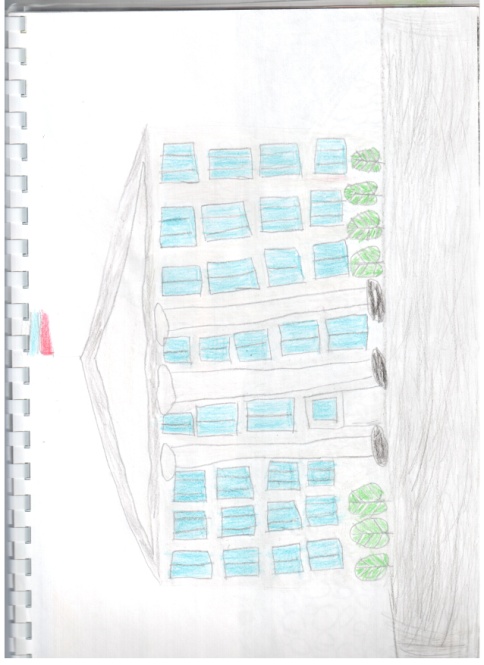 Наш Киселевск роднойЗовут жемчужиной края.                Здесь отчий дом, любимый край,Земля сибирская родная.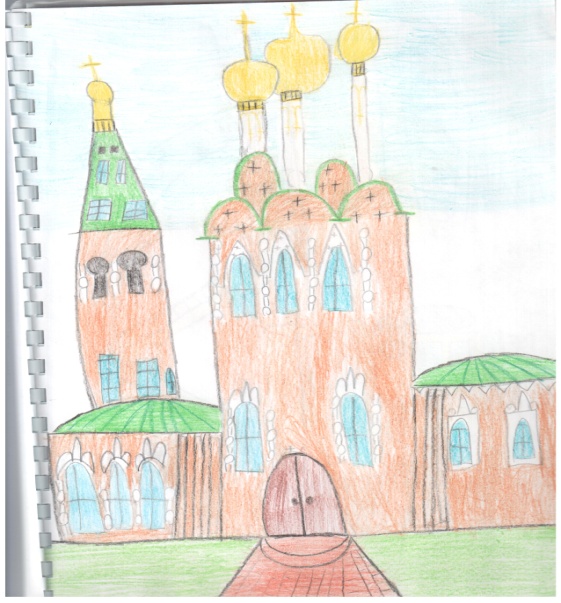 На свете много родных городов,Красивых и изысканных домов.Соборы, церкви, галереи,Кинотеатры и музеи.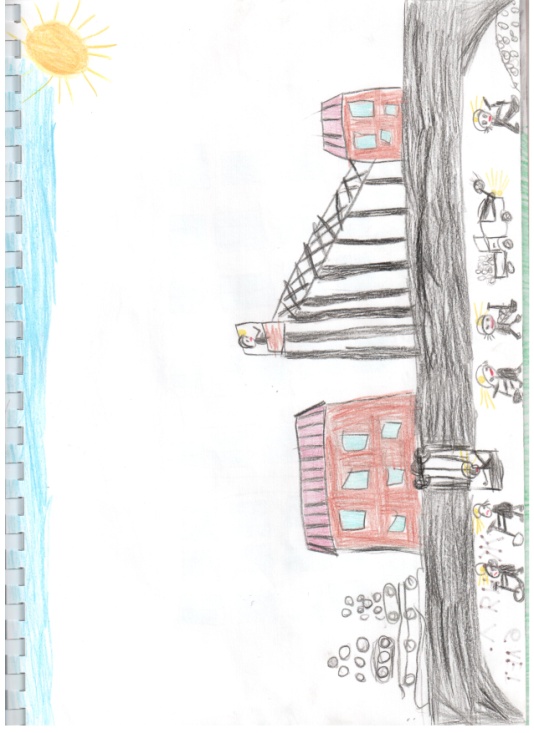 В городе память живет,Героев забыть не дает.Аллея славы заветнаяСвоими героями бессмертная.Есть в центре аллеи зеленые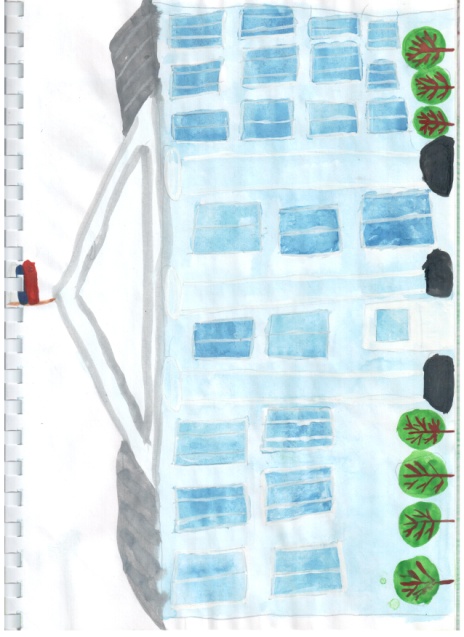 И клумбы багряно-махровые,Фонтан игриво струится,Летит белокрылая птица.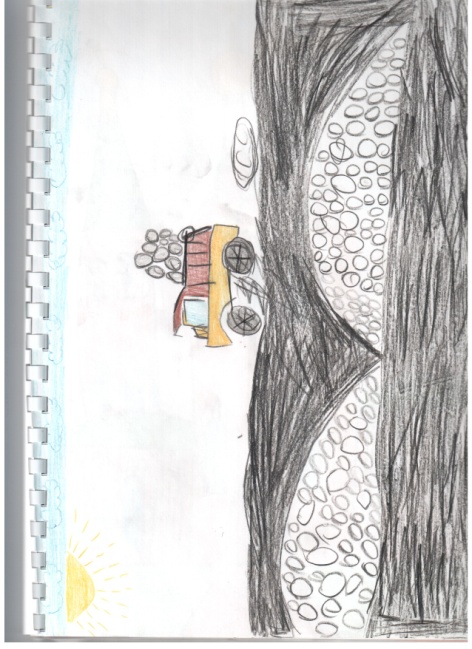 Мой город не Москва, не Магадан,Не Лондон и не Амстердам.Любимый Киселевск – мой город , Который сердцу дорог.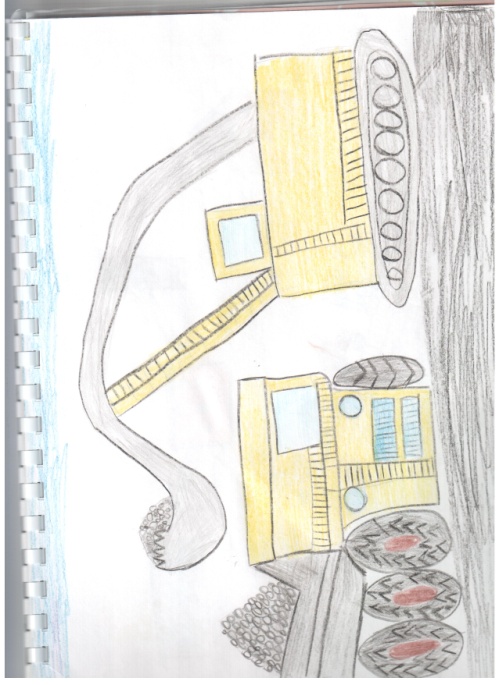 Мой дом – это, где я родился,Где на свет появился,Где мама моя и папа,Знакомая улица, шахта.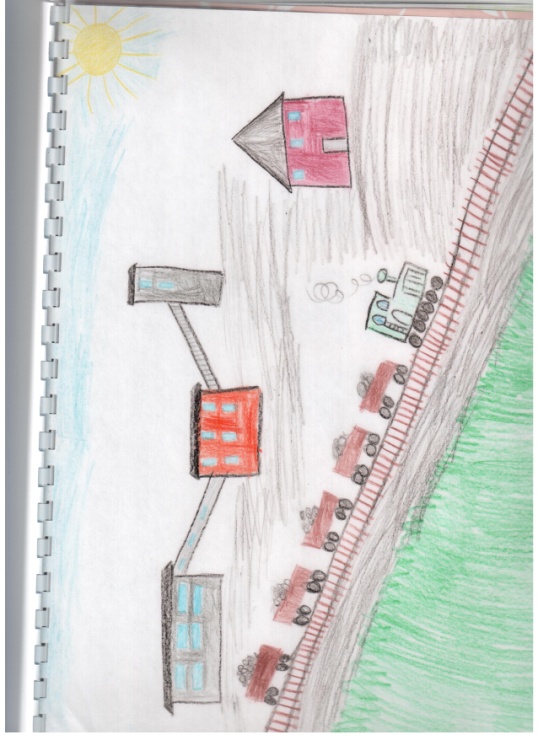 Его прославлять готов я вечноДелами своими бесконечно.Пусть каждый, кто приедет к намПотом расскажет Вам.